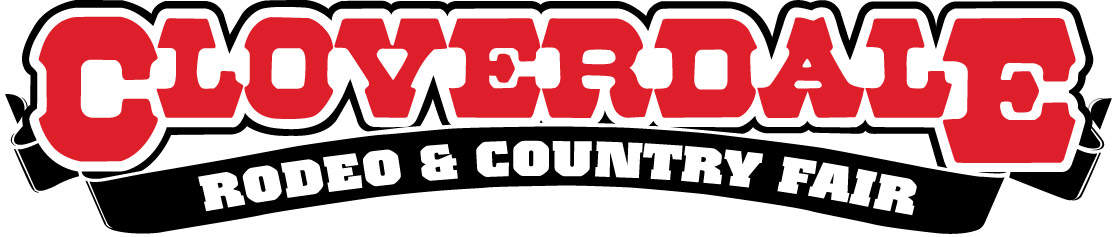 GATE & PARKING PASSES (ADVANCE) ORDER FORM 2018(To be purchased by May 1, 2018)(Please complete this order form for Passes & Parking when you receive your license agreement, please include your payment along with order form)METHOD OF PAYMENT:  Cheque (enclosed)		 Visa	  MasterCard Name of cardholder (please print)			Signature	OR Make your cheque payable to: Cloverdale Rodeo & Exhibition Association6050A 176 Street, Surrey, BC V3S 4E7Fax: (604) 576-0216Return this order form & PAYMENT with your license agreementGATE PASSES:GATE PASSES:GATE PASSES:GATE PASSES:One day general entry pass  X         7.00 =PARKING PASSES:PARKING PASSES:PARKING PASSES:PARKING PASSES:One day general parking passX        7.00 =Four day general parking passX      25.00 =Total (includes all applicable taxes) =  Total (includes all applicable taxes) =  Total (includes all applicable taxes) =  Company NameContactPhoneCard No.Expiry Date: